ПРОТОКОЛ № _____Доп. Вр.                    в пользу                                           Серия 11-метровых                    в пользу                                            Подпись судьи : _____________________ /_________________________ /ПредупрежденияУдаленияПредставитель принимающей команды: ______________________ / _____________________ Представитель команды гостей: _____________________ / _________________________ Замечания по проведению игры ______________________________________________________________________________________________________________________________________________________________________________________________________________________________________________________________________________________________________________________________________________________________________________________________________________________________________________________________________________________________________________________________Травматические случаи (минута, команда, фамилия, имя, номер, характер повреждения, причины, предварительный диагноз, оказанная помощь): _________________________________________________________________________________________________________________________________________________________________________________________________________________________________________________________________________________________________________________________________________________________________________________________________________________________________________Подпись судьи:   _____________________ / _________________________Представитель команды: ______    __________________  подпись: ___________________    (Фамилия, И.О.)Представитель команды: _________    _____________ __ подпись: ______________________                                                             (Фамилия, И.О.)Лист травматических случаевТравматические случаи (минута, команда, фамилия, имя, номер, характер повреждения, причины, предварительный диагноз, оказанная помощь)_______________________________________________________________________________________________________________________________________________________________________________________________________________________________________________________________________________________________________________________________________________________________________________________________________________________________________________________________________________________________________________________________________________________________________________________________________________________________________________________________________________________________________________________________________________________________________________________________________________________________________________________________________________________________________________________________________________________________________________________________________________________________________________________________________________________________________________________________________________________________________________________________________________________________________________________________________________________________________________________________________________________________________________________________________________________________________________________________________________________________________________Подпись судьи : _________________________ /________________________/ 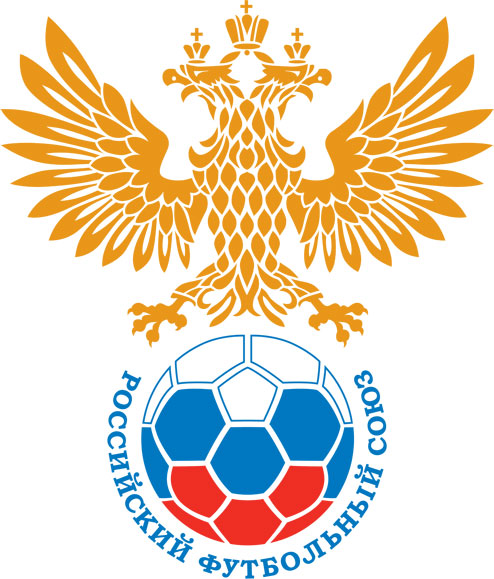 РОССИЙСКИЙ ФУТБОЛЬНЫЙ СОЮЗМАОО СФФ «Центр»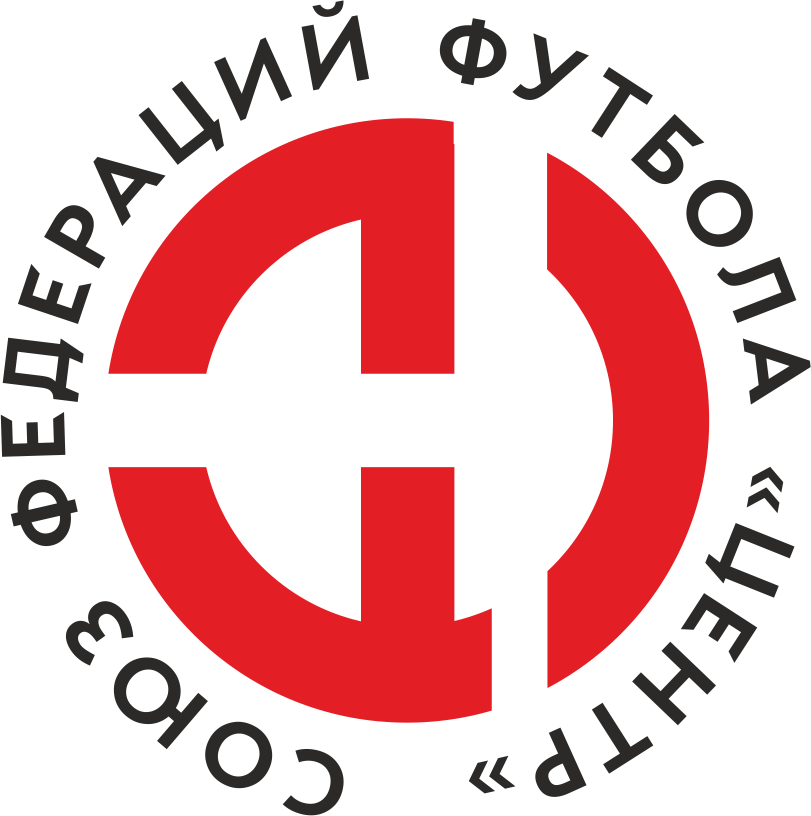    Первенство России по футболу среди команд III дивизиона, зона «Центр» _____ финала Кубка России по футболу среди команд III дивизиона, зона «Центр»Стадион «Труд» (Старый Оскол)Дата:31 октября 2020Металлург-ОЭМК (Старый Оскол)Металлург-ОЭМК (Старый Оскол)Металлург-ОЭМК (Старый Оскол)Металлург-ОЭМК (Старый Оскол)Академия футбола (Тамбов)Академия футбола (Тамбов)команда хозяевкоманда хозяевкоманда хозяевкоманда хозяевкоманда гостейкоманда гостейНачало:15:00Освещение:Естественное, с 69 минуты электрическоеЕстественное, с 69 минуты электрическоеКоличество зрителей:Нет Результат:2:0в пользуМеталлург-ОЭМК (Старый Оскол)1 тайм:2:0в пользув пользу Металлург-ОЭМК (Старый Оскол)Судья:Филиппов Дмитрий  (Воронеж)кат.1 кат.1 помощник:Мезенцев Денис (Воронеж)кат.1 кат.2 помощник:Ялунин Олег (Воронеж)кат.1 кат.Резервный судья:Резервный судья:Ченцов Сергей (Белгород) кат.1 кат.Инспектор:Иванов Максим Владимирович (Белгород)Иванов Максим Владимирович (Белгород)Иванов Максим Владимирович (Белгород)Иванов Максим Владимирович (Белгород)Делегат:СчетИмя, фамилияКомандаМинута, на которой забит мячМинута, на которой забит мячМинута, на которой забит мячСчетИмя, фамилияКомандаС игрыС 11 метровАвтогол1:0Артем ФедоровМеталлург-ОЭМК (Старый Оскол)262:0Сергей ВасильевМеталлург-ОЭМК (Старый Оскол)28Мин                 Имя, фамилия                          КомандаОснованиеРОССИЙСКИЙ ФУТБОЛЬНЫЙ СОЮЗМАОО СФФ «Центр»РОССИЙСКИЙ ФУТБОЛЬНЫЙ СОЮЗМАОО СФФ «Центр»РОССИЙСКИЙ ФУТБОЛЬНЫЙ СОЮЗМАОО СФФ «Центр»РОССИЙСКИЙ ФУТБОЛЬНЫЙ СОЮЗМАОО СФФ «Центр»РОССИЙСКИЙ ФУТБОЛЬНЫЙ СОЮЗМАОО СФФ «Центр»РОССИЙСКИЙ ФУТБОЛЬНЫЙ СОЮЗМАОО СФФ «Центр»Приложение к протоколу №Приложение к протоколу №Приложение к протоколу №Приложение к протоколу №Дата:31 октября 202031 октября 202031 октября 202031 октября 202031 октября 2020Команда:Команда:Металлург-ОЭМК (Старый Оскол)Металлург-ОЭМК (Старый Оскол)Металлург-ОЭМК (Старый Оскол)Металлург-ОЭМК (Старый Оскол)Металлург-ОЭМК (Старый Оскол)Металлург-ОЭМК (Старый Оскол)Игроки основного составаИгроки основного составаЦвет футболок: Белые       Цвет гетр: БелыеЦвет футболок: Белые       Цвет гетр: БелыеЦвет футболок: Белые       Цвет гетр: БелыеЦвет футболок: Белые       Цвет гетр: БелыеНЛ – нелюбительНЛОВ – нелюбитель,ограничение возраста НЛ – нелюбительНЛОВ – нелюбитель,ограничение возраста Номер игрокаЗаполняется печатными буквамиЗаполняется печатными буквамиЗаполняется печатными буквамиНЛ – нелюбительНЛОВ – нелюбитель,ограничение возраста НЛ – нелюбительНЛОВ – нелюбитель,ограничение возраста Номер игрокаИмя, фамилияИмя, фамилияИмя, фамилия1Евгений Проскурин  Евгений Проскурин  Евгений Проскурин  29Иван Христов Иван Христов Иван Христов 4Кирилл Сергачев  Кирилл Сергачев  Кирилл Сергачев  2Иван Завьялов  Иван Завьялов  Иван Завьялов  55Артем Копус Артем Копус Артем Копус 14Александр Черкасских (к)Александр Черкасских (к)Александр Черкасских (к)21Андрей Дружинин Андрей Дружинин Андрей Дружинин 9Сергей Баркалов Сергей Баркалов Сергей Баркалов 8Владимир Гайн Владимир Гайн Владимир Гайн 12Артем Федоров Артем Федоров Артем Федоров 31Сергей Васильев Сергей Васильев Сергей Васильев Запасные игроки Запасные игроки Запасные игроки Запасные игроки Запасные игроки Запасные игроки 16Александр ПанинАлександр ПанинАлександр Панин7Егор ЕлесинЕгор ЕлесинЕгор Елесин10Матвей ЦойМатвей ЦойМатвей Цой93Максим АнпиловМаксим АнпиловМаксим Анпилов11Павел КолчевПавел КолчевПавел Колчев20Артем ЛеонидовАртем ЛеонидовАртем ЛеонидовТренерский состав и персонал Тренерский состав и персонал Фамилия, имя, отчествоФамилия, имя, отчествоДолжностьДолжностьТренерский состав и персонал Тренерский состав и персонал 1Олег Николаевич ГрицкихДиректорДиректорТренерский состав и персонал Тренерский состав и персонал 2Александр Михайлович СитоликВрачВрач34567ЗаменаЗаменаВместоВместоВместоВышелВышелВышелВышелМинМинСудья: _________________________Судья: _________________________Судья: _________________________11Артем КопусАртем КопусАртем КопусЕгор ЕлесинЕгор ЕлесинЕгор ЕлесинЕгор Елесин464622Сергей ВасильевСергей ВасильевСергей ВасильевПавел КолчевПавел КолчевПавел КолчевПавел Колчев4646Подпись Судьи: _________________Подпись Судьи: _________________Подпись Судьи: _________________33Андрей ДружининАндрей ДружининАндрей ДружининМаксим АнпиловМаксим АнпиловМаксим АнпиловМаксим Анпилов6767Подпись Судьи: _________________Подпись Судьи: _________________Подпись Судьи: _________________44Иван Завьялов Иван Завьялов Иван Завьялов Матвей ЦойМатвей ЦойМатвей ЦойМатвей Цой737355Иван ХристовИван ХристовИван ХристовАртем ЛеонидовАртем ЛеонидовАртем ЛеонидовАртем Леонидов90906677        РОССИЙСКИЙ ФУТБОЛЬНЫЙ СОЮЗМАОО СФФ «Центр»        РОССИЙСКИЙ ФУТБОЛЬНЫЙ СОЮЗМАОО СФФ «Центр»        РОССИЙСКИЙ ФУТБОЛЬНЫЙ СОЮЗМАОО СФФ «Центр»        РОССИЙСКИЙ ФУТБОЛЬНЫЙ СОЮЗМАОО СФФ «Центр»        РОССИЙСКИЙ ФУТБОЛЬНЫЙ СОЮЗМАОО СФФ «Центр»        РОССИЙСКИЙ ФУТБОЛЬНЫЙ СОЮЗМАОО СФФ «Центр»        РОССИЙСКИЙ ФУТБОЛЬНЫЙ СОЮЗМАОО СФФ «Центр»        РОССИЙСКИЙ ФУТБОЛЬНЫЙ СОЮЗМАОО СФФ «Центр»        РОССИЙСКИЙ ФУТБОЛЬНЫЙ СОЮЗМАОО СФФ «Центр»Приложение к протоколу №Приложение к протоколу №Приложение к протоколу №Приложение к протоколу №Приложение к протоколу №Приложение к протоколу №Дата:Дата:31 октября 202031 октября 202031 октября 202031 октября 202031 октября 202031 октября 2020Команда:Команда:Команда:Академия футбола (Тамбов)Академия футбола (Тамбов)Академия футбола (Тамбов)Академия футбола (Тамбов)Академия футбола (Тамбов)Академия футбола (Тамбов)Академия футбола (Тамбов)Академия футбола (Тамбов)Академия футбола (Тамбов)Игроки основного составаИгроки основного составаЦвет футболок: Синие   Цвет гетр:  СиниеЦвет футболок: Синие   Цвет гетр:  СиниеЦвет футболок: Синие   Цвет гетр:  СиниеЦвет футболок: Синие   Цвет гетр:  СиниеНЛ – нелюбительНЛОВ – нелюбитель,ограничение возрастаНЛ – нелюбительНЛОВ – нелюбитель,ограничение возрастаНомер игрокаЗаполняется печатными буквамиЗаполняется печатными буквамиЗаполняется печатными буквамиНЛ – нелюбительНЛОВ – нелюбитель,ограничение возрастаНЛ – нелюбительНЛОВ – нелюбитель,ограничение возрастаНомер игрокаИмя, фамилияИмя, фамилияИмя, фамилия1Илья Кораблев Илья Кораблев Илья Кораблев 25Никита Теселкин Никита Теселкин Никита Теселкин 28Владислав Павельев Владислав Павельев Владислав Павельев 23Михаил Смоляков Михаил Смоляков Михаил Смоляков 22Иван Бзикадзе Иван Бзикадзе Иван Бзикадзе 10Артем Мухаренов Артем Мухаренов Артем Мухаренов 30Владимир Госинкеев Владимир Госинкеев Владимир Госинкеев 27Илья Лосев Илья Лосев Илья Лосев 21Тимофей Угрюмов Тимофей Угрюмов Тимофей Угрюмов 8Кирилл Лосев (к)Кирилл Лосев (к)Кирилл Лосев (к)11Михаил Усанин Михаил Усанин Михаил Усанин Запасные игроки Запасные игроки Запасные игроки Запасные игроки Запасные игроки Запасные игроки 16Данила ИвановДанила ИвановДанила Иванов19Арсений ШиршовАрсений ШиршовАрсений Ширшов14Денис СадчиковДенис СадчиковДенис Садчиков24Вячеслав ШабановВячеслав ШабановВячеслав Шабанов2Надир ТагаевНадир ТагаевНадир Тагаев9Владислав МанашкинВладислав МанашкинВладислав МанашкинТренерский состав и персонал Тренерский состав и персонал Фамилия, имя, отчествоФамилия, имя, отчествоДолжностьДолжностьТренерский состав и персонал Тренерский состав и персонал 1Тренерский состав и персонал Тренерский состав и персонал 234567Замена Замена ВместоВместоВышелМинСудья : ______________________Судья : ______________________11Тимофей УгрюмовТимофей УгрюмовДенис Садчиков5822Кирилл ЛосевКирилл ЛосевВячеслав Шабанов58Подпись Судьи : ______________Подпись Судьи : ______________Подпись Судьи : ______________33Михаил УсанинМихаил УсанинАрсений Ширшов74Подпись Судьи : ______________Подпись Судьи : ______________Подпись Судьи : ______________44Илья ЛосевИлья ЛосевВладислав Манашкин90556677        РОССИЙСКИЙ ФУТБОЛЬНЫЙ СОЮЗМАОО СФФ «Центр»        РОССИЙСКИЙ ФУТБОЛЬНЫЙ СОЮЗМАОО СФФ «Центр»        РОССИЙСКИЙ ФУТБОЛЬНЫЙ СОЮЗМАОО СФФ «Центр»        РОССИЙСКИЙ ФУТБОЛЬНЫЙ СОЮЗМАОО СФФ «Центр»   Первенство России по футболу среди футбольных команд III дивизиона, зона «Центр» _____ финала Кубка России по футболу среди футбольных команд III дивизиона, зона «Центр»       Приложение к протоколу №Дата:31 октября 2020Металлург-ОЭМК (Старый Оскол)Академия футбола (Тамбов)команда хозяевкоманда гостей